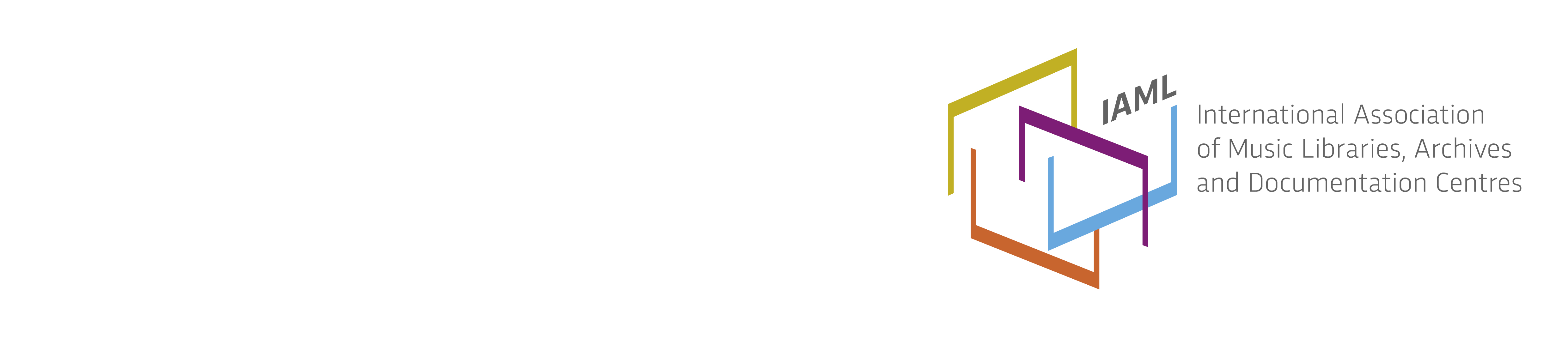 Fontes Artis MusicaeReport1 June 2016This has been a productive year for Fontes Artis Musicae. Several changes have been instituted under its new Editor-in-Chief, James P. Cassaro. Immediately apparent to the reader is the journal’s striking new cover design, which is meant to draw the reader into the pages, and to signify the cutting edge research that appears in its pages. Each issue utilises one of the four colours that appear on the IAML Website: orange, green, yellow, and blue. In matters of style, the journal continues to follow The Chicago Manual of Style, 16th edition, with modifications; a new style sheet can be found on the journal’s pages on the IAML Website. A new column, “Briefs / Feuilletons” acts as a mechanism for announcements, and short tidbits of information. Our “Reviews” column, will expand to include reviews of digital media, databases, and music scores as appropriate. In addition to our current reviews editors (Mary Black Junttonen and Colin Coleman), we welcomed Sandi-Jo Malmon, who will work alongside Mary and Colin. Jennifer L. Vaughn joined the editorial staff of the journal as the compiler of its annual index. A “Notes for Contributors” page has also been included in the journal, so that the guidelines to submit potential articles are readily available. Kathleen Haefliger completed her term as Advertising Manager for the journal, and we are looking for someone to replace her. If interested, please contact the Editor-in-Chief at cassaro@pitt.edu or at fontes@iaml.info by 9 July 2016.Fontes is now peer-reviewed. Each article submitted will be sent to outside readers in a confidential double-blind. This ensures high quality of the articles, and makes the journal more attractive to electronic vendors. IAML has signed a non-exclusive contract with Project Muse (https://muse.jhu.edu/) and is now included in its new collection of electronic journals. Volume 63, issue 1 (January–March 2016) was the first to appear in this collection. This was an important step forward in IAML’s work on the electronic Fontes, as access to the electronic version of the journal is now provided by Project Muse to individual members of the Association via a free portal on the IAML Website. Electronic access to back issues of the journal via JSTOR is also available.The Editor-in-Chief is always looking for quality articles. Do not hesitate to send in your work, especially articles on the practical aspects of the field (how I approached a particular library issue, and how this might be helpful to others in the same situation). In addition, if your national branch sponsors an annual congress, please send me information on quality presentations that could be candidates for publication in Fontes.James P. CassaroEditor-in-Chief